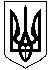 Смолінська селищна радаНовоукраїнського району Кіровоградської областіВиконавчий комітетР І Ш Е Н Н Я25 березня 2021 року								№ 43смт СмолінеПро присвоєння поштової адреси земельній ділянці          З метою упорядкування нумерації об’єктів нерухомості на території Смолінської територіальної громади, звернень громадян про присвоєння поштової адреси земельним ділянкам, що знаходяться в с.Новоолександрівка Маловисківського району Кіровоградської області, керуючись ст.37,40 Закону України "Про місцеве самоврядування в Україні", керуючись Законом України «Про державну реєстрацію речових прав на нерухоме майно та їх обтяжень»,  виконавчий комітет селищної ради                                                          В И Р І Ш И В:1. Присвоїти земельній ділянці, яка належить гр.Діордіці Олександру Олександровичу, площею – 0,3700 га, кадастровий номер ділянки –3523183800:53:000:0029; 3523183800:53:000:0028 на території Смолінської селищної ради наступну поштову адресу: Кіровоградська область, Маловисківський район, смт.Новоолександрівка, вул. Панаса Мирного 13.2. Присвоїти земельній ділянці, яка належить гр.Діордіці Яні Сергіївні, площею – 0,3700 га, кадастровий номер ділянки –3523183800:53:000:0016; 3523183800:53:000:0015 на території Смолінської селищної ради наступну поштову адресу: Кіровоградська область Маловисківський район, смт.Новоолександрівка , вул. Панаса Мирного 11.3. Присвоїти земельній ділянці, яка належить гр.Ганзенку Сергію Сергійовичу, площею – 0,3700 га, кадастровий номер ділянки –3523183800:53:000:0030; 3523183800:53:000:0031 на території Смолінської селищної ради наступну поштову адресу: Кіровоградська область, Маловисківський район, смт.Новоолександрівка, вул. Панаса Мирного 9.4. Копії рішення направити заявникам.                        Селищний голова                                              М.Мазура